Урок русского языка в 3 классе с использованием технологии«Развитие критического мышления»1. Учитель: Слепова Ольга Ивановна2.Предмет: русский язык    3. Тема урока: «Второстепенные члены предложения».    4. Тип урока:   открытие  новых знаний      5. Технология: развитие критического мышления через чтение и письмо    6.Цель урока: обеспечить формирование    умения узнавать и отличать распространённые предложения  от нераспространённых, умения характеризировать предложение по наличию главных и второстепенных членов,   ценностного отношения к совместной познавательной деятельности.  7. Предметные результаты:научатся: опознавать предложения  по наличию и отсутствию второстепенных членов предложения, определять их вид (распространённые, нераспространённые)  получат возможность научиться:  анализировать  предложения  с точки зрения структурной организации.  8.  Метапредметные результаты: умение осознанно использовать речевые средства в соответствии с задачами коммуникации для        выражения своих мыслей; планирование и регуляция  своей деятельности.9.  Личностные результаты:достаточный объем словарного запаса  и усвоенных грамматических средств для свободного выражения мыслей и чувств в процессе речевого общения; понимание русского языка как одной из основных национально-культурных ценностей.УУД  личностные:    ориентирование в системе моральных норм и ценностей.УУД регулятивные:  целеполагание и планирование своей деятельности;  принятие решения в проблемных ситуациях на основе переговоров; осознанно и произвольно строят речевые высказывания в устной и письменной форме;  контролируют и оценивают свои действия как по результату, так и по способу действия. УУД познавательные: проводят  сравнение и классификацию изученных объектов по самостоятельно выделенным критериям;   выбирают  смысловые единицы предложения  и устанавливать отношения между ними; определяют основную и второстепенную информацию;  строят логические рассуждения, включающие установление причинно-следственных связей;  представляют информацию в наглядно-символической форме (в виде схем).УУД коммуникативные: приобретают  опыт  работы в группе;  практическое усвоение  морально-этических принципов общения и сотрудничества;  действуют с учётом позиции другого, умеют согласовывать  свои действия.  10. Дидактические средства:Для учителя: средства ИКТ (презентация), мультимедийный проектор.Для обучающегося: тетрадь, учебник, карточки – сигналы, маршрутный лист, лист оценивания.                                                                                Приложение №1 Маршрутный лист Приложение №2Лист индивидуальных достижений: _________________________________________________________________ 3класс №п/пЭтап урока        Деятельность              учителя      Деятельность           учащихся          Результат          Оценка1.Организационный момент, мотивация к учебной деятельности Я бы хотела начать урок  с приветствия, но оно рассыпалось. Кто поможет мне?«С малой удачи начинается успех!»- Как вы понимаете эти слова?- Я вам желаю, чтобы вам сегодня  сопутствовала удача, которая поможет нашему уроку быть успешным!    Я буду этому очень рада!                           Предлагаю сегодня поработать в группах. Сигналом  о выполнении вами задания  будут смайлики разного цвета.Объясняют смысл приветствия.Волевая саморегуляцияВнутренняя и внешняя готовностьСловесное поощрение учителя2.Актуализация    Знаний.Приём ТРКМЧП: «Мозговой штурм» «Веришь ли ты, что…» На партах у групп по одному предложению: 1. Выпал снег.2. Ты радуешься  снегу?3. Зимние дни  проходят быстро. 4. Красива  зима!На доске – схемы этих предложений.Выберите, какой схеме соответствует оно, объясните, почему. Прикрепите на доску. Слайд 2  «Веришь ли ты, что…»-  эти предложения  можно   объединить в группы по цели высказывания?Слайд 3 -  эти предложения  можно   объединить в группы по интонации?Слайд 4  - эти предложения можно распределить в группы по наличию второстепенных членов предложения?  Кто сможет распределить по этому признаку?А кто знает, как называются эти предложения?  Групповая работа.Разбирают своё предложение, находят на доске соответствующую  схему, прикрепляют предложение, объясняют свой выбор.Делят предложенные предложения на группы.Актуализация знаний, необходимых для понимания новой темыСловесная оценка учителя работы групп, уч-ся.Самооценка в маршрутном листе.3.Постановка учебной задачи (определение темы, цели урока)Мотивация к формулированию темы и цели урока:Вы хотите это узнать? Сформулируйте, пожалуйста, тему нашего урока.  Давайте, посмотрим, как я её сформулировала? Согласны?Слайд 5 Запишите, пожалуйста, число  и  тему урока.Сформулируйте, пожалуйста, цели нашего урока.  Давайте, посмотрим, как я их  сформулировала? Слайд 6Формулируют тему и цель урокаГотовность к восприятию новых знанийСловесная оценка учителя4. Усвоение новых знаний и первичное закрепление.Приём ТРКМЧП:«Инсерт» (маркировка текста)Ребята, возьмите маршрутный лист (Приложение №1)  на сегодняшний урок, скажите, сколько  будет заданий?Не забывайте, что в течение урока вы оцениваете свою работу  в листах индивидуальных достижений. (Приложение №2) Назовите критерии оценки:           -     цель достигнута                             -  справляюсь, но есть ошибки     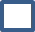    - ещё нужно над этим работать    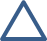 Оценивать работу групп сегодня буду я.Предлагаю выполнить задание № 1  из маршрутного листа:-  Прочитать информацию в учебнике о  видах предложений по наличию второстепенных членов -  стр  82-  Читая информацию, поставить карандашом знаки: («Инсерт») v  знаю+ новое!  интересное ? не понимаю Теперь вы можете  выполнить это задание:  распределить в группы предложения по наличию второстепенных членов предложения?Выполняют  задание №1(индивидуальная работа)  Читают текст на стр. 83, перерабатывают информациюРаспределяют предложения на доске в группы по наличию второстепенных членов предложения  (групповая работа)Присвоение выявленных закономернос-тей. Фиксирование новых знаний через моделированиеСловесная оценка учителя работы групп, уч-ся.Самооценка в маршрутном листе.5.Закрепление изученного материалаПредлагаю выполнить следующее задание из маршрутного листа.  Задание № 2С.83  упр.2 Спишите  предложения, распределив их в группы, выделите грамматические основы. Самопроверка по образцу. Выполняют  задание № 2Стр. 83 упр. 2  Осознание значимости новых знанийСловесная оценка учителя работы групп, уч-ся.Самооценка в маршрутном листе.6. 7. Контроль за процессом и результатом учебной деятельности.Приём ТРКМЧП:«Синквейн»Предлагаю выполнить следующее задание из маршрутного листа. Задание № 3 Составление  синквейна  (алгоритма изученного правила)со словом «Предложения»:1 строка – существительное2 строка – 2 прилагательных3 строка – 3 глагола4 строка – фраза из 4 слов5 строка – существительное  – синоним  первомуОбъяснить.Слайд 8Выполняют   Задание № 3Групповая работаПредложенияраспространённые, нераспространённыеБывают, состоят, делятся По наличию второстепенных членовВидыОсознание значимости новых знанийСловесная оценка учителя работы групп, уч-ся.Самооценка в маршрутном листе.8. Рефлексия деятельности (подведение итогов занятия)Приём ТРКМЧП: «Веришь ли ты, что…»Предлагаю ответить на вопросы:- какова тема урока?- какую цель ставили?- достигли ли цели?- какое правило использовали?Предлагаю вернуться к приёму  «Веришь ли ты, что…»Слайд 9 - эти предложения можно распределить в группы по наличию второстепенных членов предложения? - что было интересно на уроке?- что  было трудно?- где ваши знания пригодятся?Оцените свою работу, поставьте оценку. Кто поработал на «5»? «4»? «3»?Поднимите руку, кому из вас сегодня помог сосед по парте, по группе? Чем?Оцените работу своей группы.Даю  свою оценку работе групп.Сегодня конец рабочей недели. Поднимите руку, у кого в листках достижений  просматривается продвижение вперёд! В чём?Отвечают на вопросы. Дают оценку своей деятельности, оценивают работу группы.Ценностное отношение к деятельности и её оценкаСамооценка в маршрутном листе.9.Информация о домашнем задании (комментирование), выставление оценок за урокПредлагаю выполнить по выбору:-Стр 85. упр.3-Лингвистическая сказка « Два предложения».Кто выполнит 3 упражнение?Кто напишет сказку?Ну что ж, ребята,   закончить урок мне хочется словами поэта Н.Рыленкова:На доброе слово не надо скупиться, Сказать это слово – что дать напиться… Слайд 10СПАСИБО всем, кто сегодня со всеми вместе  своей маленькой удачей помог сделать успешным наш урок!Самостоятельная домашняя работаЗакрепление полученных знаний, развитие творческих способностейОценка учителяЗаданияЗадание № 1   -  стр. 82прочитать информацию в учебнике о  видах предложений по наличию второстепенных членов предложения-  «Инсерт»: v  знаю+ новое!  интересное ? не понимаюЗадание № 2С.83  упр.2 - Спишите  предложения ,распределив их в группы, выделите грамматические основы. Самомопроверкапо образцу  Задание № 3 Составление  синквейна  (алгоритма изученного правила)со словом «Предложения»:1 строка – существительное2 строка – 2 прилагательных3 строка – 3 глагола4 строка – фраза из 4 слов5 строка – существительное  – синоним  первомуДомашнее задание:  По выбору: - Стр. 86 упр4- Написать  лингвистическую сказку  « Два предложения»                                 № урока/  Дата Урок       1Урок       2Урок       3Урок      4Урок       5Урок       6Оценка за неделю-цель достигнута -            -справляюсь, но есть ошибки -      -ещё нужно над этим поработать - Урок       1Урок       2Урок       3Урок      4Урок       5Урок       6Оценка за неделю1. Понимаю учебную задачу: определяю тему и цель урока 2. Умею работать самостоятельно с текстом («Инсерт»)3. Умею  составлять схему, модель правила4. Умею применять правило при выполнении заданий5. Умею составлять «Синквейн»  6. Умею быть внимательным7. Умею работать в группе: не перебивать другого, выслушивать  и уважать мнение   других, не подводить группу8. Умею  оценивать свою деятельность9. САМООЦЕНКА    ЗА   УРОК Всё понял, могу этот материал объяснить другому. (5 баллов) Я сам всё понял, но объяснить другому не берусь.(4 балла) Для полного понимания мне нужно повторить тему.(3 балла)